Importante: las tareas mandadas deberán ser realizadas y corregidas en el cuaderno del alumno.Trabajo 1º BCS para el 30 de Marzo1º Leer las páginas 191 y 1922º Realizar los ejercicios de la página 192: 2, 3, 4 ,5 y 6.3º ENLACES DE INTERÉS:https://youtu.be/RBN1HeRmZlchttps://youtu.be/nTY64wRlczAhttps://youtu.be/HUq8qmH68x8Solución página 190: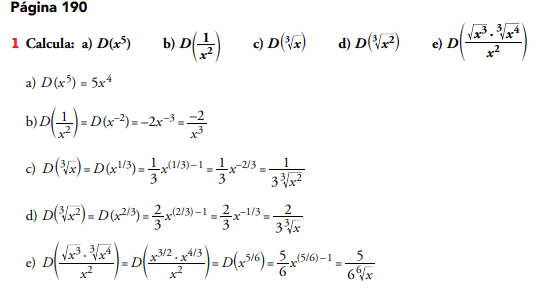 